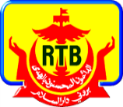 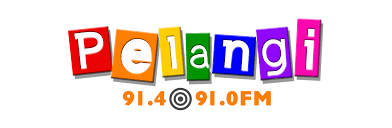 PROGRAMME SUMMARY (2020)SLOT/TIMEMONDAYTUESDAYWEDNESDAYTHURSDAYFRIDAYSATURDAYSUNDAYHBD- 6am-10amKlik 914Ucapan Selamat PagiPoket InformasiKuiz QafahausLagu-Lagu VokalKlik 914Ucapan Selamat PagiPoket InformasiKatak Atas TempurongApa NahKlik 914Morning GreetingsPoket Informasi3 in a RowKapsul - Karier Klik 914Ucapan Selamat PagiPoket InformasiRepost, Comment & WinKapsul – Pocket Phobia3 SajaMorning GreetingsQuote of the DayWeekend with Zul FadenNakmuay Thai Fitness QuizKlik 914Ucapan Selamat PagiKapsul – Lensa RemajaPoket InformasiPantun Pagi SabtuVisit My IGWord UpMorning GreetingsQuote of the DayWeekend with Zul FadenHIBURAN 914- 10am-2pmUcapan Hari JadiSaya SukaPoket InformasiGenerasi 914Ucapan Hari JadiSaya SukaPoket InformasiGenerasi 914Ucapan Hari JadiSaya SukaPoket InformasiGenerasi 914Ucapan Hari JadiSaya SukaPoket InformasiGenerasi 914Ucapan Hari JadiSurah Al-KahfiSurah Al-Jumu’ahUcapan Hari JadiSaya SukaPoket InformasiGenerasi 914Ucapan Hari JadiSaya SukaCarta Hits Pelangi 25Kapsul - KajianMUZIK EXPRESS- 2pm-6pmRagam BerpantunBrunei TracksSegmen Bergilir:- W1: Keren- W2: International Track- W3: International Track- W4: Then & Now- W5: KerenRRKBrunei TracksCubalahBrunei TracksVokalKlasik.BNBrunei TracksKapsul – Pocket PhobiaRewind (1990-2010)Katak Atas TempurongBrunei TracksTaka TerlabikFlashback SaturdaysKapsul – Lensa RemajaBrunei TracksMovie QuizWeekend SelectionsBrunei TracksHello PeopleIRAMA PELANGI- 6pm-8pmDakwah’s SongsSurah Ar-RahmanPermata KataSeindah NamaBrunei TracksDakwah’s SongsSurah Al-Waaqi’ahPermata KataSeindah NamaBrunei TracksDakwah’s SongsSurah Ad-DukhaanPermata KataSeindah NamaBrunei TracksDakwah’s SongsSurah YaasinPermata KataSeindah NamaBrunei TracksDakwah’s SongsSurah As-SajdahPermata KataSeindah NamaBrunei TracksDakwah’s SongsSurah LuqmanPermata KataSeindah NamaBrunei TracksDakwah’s SongsSurah Al-MulkPermata KataSeindah NamaBrunei TracksHI! PELANGI- 8pm-11pmBirthday GreetingsK-Pop HourUcapan Hari Jadi#CintaBirthday GreetingsSoul TracksUcapan Hari JadiKlinik MindaBirthday GreetingsEDM BlazeUcapan Hari JadiCarta Hits Pelangi 25Birthday GreetingsCatch Up Sesh (w4)24/7- 11pm-6amAUTOMATION(12.00am – Surah Al-Asr’)AUTOMATION(12.00am – Surah Al-Asr’)AUTOMATION(12.00am – Surah Al-Asr’)AUTOMATION(12.00am – Surah Al-Asr’)AUTOMATION(12.00am – Surah Al-Asr’)AUTOMATION(12.00am – Surah Al-Asr’)AUTOMATION(12.00am – Surah Al-Asr’)